Муниципальное казённое общеобразовательное учреждение«Михайловская средняя общеобразовательная школа №1»Михайловского района Алтайского края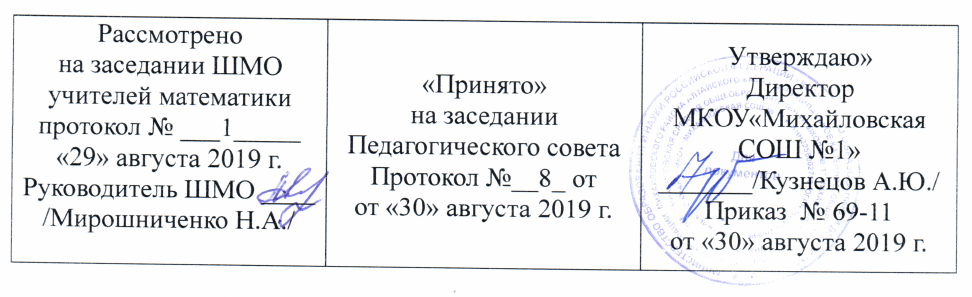 Рабочая программа по учебному предмету«Геометрия»для 7 класса (основного общего образования)Составитель: Мирошниченко Надежда АнатольевнаКвалификационная категория:высшаяСроки реализации программы: 2019-2020 учебный годс. Михайловское- 2019Раздел 1. Пояснительная запискаРабочая программа по математике для 7 класса разработана с учетом требований ФГОС ООО, утвержденным приказом Министерства образования и науки Российской Федерации от «17»  декабря  . № 1897,  в соответствии с авторской программой А.Г. Мерзляк, В.Б. Полонский, М.С. Якир и др. (Математика: программы : 5–11 классы А.Г. Мерзляк, В.Б. Полонский, М.С. Якир и др. /. — М. : «Вентана-Граф», 2017.)     Данная учебная программа и учебно-методический комплект выбраны согласно базисному учебному плану  школы и рекомендациям Министерства образования Российской Федерации по использованию учебно-методических комплектов в образовательном процессе в общеобразовательных учреждениях.Назначение программы:-для обучающихся 7 класса образовательная программа обеспечивает реализацию их права на информацию об образовательных услугах, права на выбор образовательных услуг и права на гарантию качества получаемых услуг; -для педагогических работников МКОУ «Михайловская СОШ №1» программа определяет приоритеты в содержании математики для обучающихся 7-го класса и способствует интеграции и координации деятельности по реализации общего образования;-для администрации   МКОУ «Михайловская СОШ №1» программа    является основанием для определения качества реализации учебного курса геометрии для обучающихся 7-го класса.  Раздел 2. Общая характеристика учебного курса геометрии 7 классаСодержание курса геометрии в 7—9 классах представлено в виде следующих содержательных   разделов:«Геометрические фигуры», «Измерение геометрических величин», «Координаты», «Векторы», «Геометрия в историческом развитии».Содержание раздела «Геометрические фигуры» служит базой для дальнейшего изучения учащимися геометрии. Изучение материала способствует формированию у учащихся знаний о геометрической фигуре как важнейшей математической модели для описания реального мира. Главная цель данного раздела — развить у учащихся воображение и логическое мышление путём систематического изучения свойств геометрических фигур и применения этих свойств при решении задач вычисли- тельного и конструктивного характера. Существенная роль при этом отводится развитию геометрической интуиции. Сочетание наглядности с формально-логическим подходом является неотъемлемой частью геометрических знаний.Содержание раздела «Измерение геометрических величин» расширяет и углубляет представления учащихся об измерениях длин, углов и площадей фигур, способствует формированию практических навыков, необходимых как при решении геометрических задач, так и в повседневной жизни.Содержание разделов «Координаты», «Векторы» расширяет и углубляет представление учащихся о методе координат, развивает умение применять алгебраический аппарат при решении геометрических задач, а также задач смежных дисциплин.Раздел «Геометрия в историческом развитии», содержание которого фрагментарно внедрено в изложение нового материала как сведения об авторах изучаемых фактов и теорем, истории их открытия, предназначен для формирования представлений о геометрии как части человеческой культуры, для общего развития школьников, для создания культурно-историческойРаздел 3. Место курса в учебном планеПреподавание предмета «Геометрия» представляет распределение учебных часов в соответствии с содержанием предметной области «Математика» ФГОС основного общего образования. Преподавание рассчитано на изучение учебного предмета «Геометрия» в 7 классе в объеме 70 часов (2 часа в неделю). Планирование преподавания и структура учебного содержания соответствуют содержанию и структуре УМК «Геометрия» для 7 класса предметной линии А.Г. Мерзляк, В.Б. Полонский, М.С. Якир, Е.В. Буцко. Рабочая программа предполагает соотношение освоения учащимися теоретического материала и практического применения знаний. Программой предусмотрено проведение 5 контрольных работ.                 Основой реализации рабочей программы является:                                   использование приемов и методов, применяемых в личностно-ориентированном подходе в обучении, а также проблемного обучения; ведение обучения «от простого к сложному», используя наглядные пособия и иллюстрируя математические высказывания;                                                    изучение отдельных тем учебного материала на уровне «от общего к частному»,  применяя частично поисковые методы и приемы;                         формирование учебно-познавательных интересов пятиклассников,  применяя  информационно-коммуникационные технологии, а также применением УМК Мерзляк А.Г., Полонский В.Б., Якир М.С. Математика. 7 класс, который входит в систему учебников «Алгоритм успеха». Он ориентирован на реализацию системно-деятельностного подхода. Обучающийся становится активным субъектом образовательного процесса, а сам процесс приобретает деятельностную направленность. При этом используются разнообразные формы обучения: работа в паре, группе, использование современных (в том числе, информационных) технологий обучения, а также проектная деятельность обучающихся.                                                                                                   Обучение ведется на базовом уровне. Достижение учащимися уровня «ученик получит возможность» будет обеспечиваться посредством интегрирования урочной и внеурочной деятельности, а именно НПК, олимпиады, участие учащихся в предметных дистанционных олимпиадах  конкурсах (Кенгуру и т.п.). Раздел 4. Личностные, метапредметные и предметные результаты освоения содержания курса геометрии 7 классаИзучение геометрии по данной программе способствует формированию у учащихся личностных, метапредметных и предметных результатов обучения, соответствующих требованиям Федерального государственного образовательного стандарта основного общего образования.Личностные результаты:воспитание российской гражданской идентичности: патриотизма, уважения к Отечеству, осознание вклада отечественных учёных в развитие мировой науки;ответственное отношение к учению, готовность и способность обучающихся к саморазвитию и самообразованию на основе мотивации к обучению и познанию;осознанный выбор и построение дальнейшей индивидуальной траектории образования на базе ориентировки в мире профессий и профессиональных предпочтений с учётом устойчивых познавательных интересов, а также на основе формирования уважительного отношения к труду, развитие опыта участия в социально значимом труде;умение контролировать процесс и результат учебной и математической деятельности;критичность мышления, инициатива, находчивость, активность при решении геометрических задач.Метапредметные результаты:умение самостоятельно определять цели своего обучения, ставить и формулировать для себя новые задачи в учёбе, развивать мотивы и интересы своей познавательной деятельности;умение соотносить свои действия с планируемыми результатами, осуществлять контроль своей деятельности в процессе достижения результата, определять способы действий в рамках предложенных условий и требований, корректировать свои действия в соответствии с изменяющейся ситуацией;умение определять понятия, создавать обобщения, устанавливать аналогии, классифицировать, самостоятельно выбирать основания и критерии для классификации;умение устанавливать причинно-следственные связи, проводить доказательное рассуждение (индуктивное, дедуктивное и по аналогии) и делать выводы;умение иллюстрировать изученные понятия и свойства фигур, опровергать неверные утверждения;компетентность в области использования информационно-коммуникационных технологий;первоначальные представления об идеях и о методах геометрии как об универсальном языке науки и техники, о средстве моделирования явлений и процессов;умение видеть геометрическую задачу в контексте проблемной ситуации в других дисциплинах, в окружающей жизни;умение находить в различных источниках информацию, необходимую для решения математических проблем, и представлять её в понятной форме, принимать решение в условиях неполной или избыточной, точной или  вероятностной информации;умение понимать и использовать математические средства наглядности (чертежи, таблицы, схемы и др.) для иллюстрации, интерпретации, аргументации;умение выдвигать гипотезы при решении задачи и понимать необходимость их проверки;понимание сущности алгоритмических предписаний и умение действовать в соответствии с предложенным алгоритмом.Предметные результаты:осознание значения геометрии в повседневной жизни человека;представление о геометрии как сфере математической деятельности, об этапах её развития, о её значимости для развития цивилизации;развитие умений работать с учебным математическим текстом (анализировать, извлекать необходимую информацию), точно и грамотно выражать свои мысли с применением математической терминологии и символики, проводить классификации, логические обоснования;владение базовым понятийным аппаратом по основным разделам содержания;систематические знания о фигурах и их свойствах;практически значимые геометрические умения и навыки, умение применять их к решению геометрических и негеометрических задач, а именно:изображать фигуры на плоскости;использовать геометрический язык для описания предметов окружающего мира;измерять длины отрезков, величины углов, вычислять площади фигур;распознавать и изображать равные, симметричные и подобные фигуры;выполнять построения геометрических фигур с помощью циркуля и линейки;читать и использовать информацию, представленную на чертежах, схемах;проводить практические расчёты.Формы и методы контроля знаний:Формы контроля: групповые, фронтальные, индивидуальные.Методы контроля: устные ответы, письменные  работы (самостоятельные работы, тестирование, контрольные работы).Промежуточная аттестация проводится в соответствии с Уставом ОУ.Раздел 5. Планируемые результаты изучения курса геометрии 7 классаРаздел 6. Содержание курса геометрии 7 классаПростейшие геометрические фигуры и их свойстваТочки и прямые. Отрезок и его длина Луч. Угол. Измерение углов. Смежные и вертикальные углы. Перпендикулярные прямые. Аксиомы.Треугольники.Равные треугольники. Высота, медиана, биссектриса треугольника. Первый и второй признаки равенства треугольников Равнобедренный треугольник и его свойства. Признаки равнобедренного треугольника. Третий признак равенства треугольников. Теоремы.Параллельные прямые. Сумма углов треугольникаПараллельные прямые. Признаки параллельных прямых. Свойства параллельных прямых. Сумма углов треугольника. Прямоугольный треугольник. Свойства прямоугольного треугольника.Окружность и круг. Геометрические построенияГеометрическое место точек. Окружность и круг. Некоторые свойства окружности. Касательная к окружности. Описанная и вписанная окружности треугольника. Задачи на построение. Метод геометрических мест точек в задачах на построение.Раздел 7. Тематическое планированиеРаздел 8. Учебно-методическое и материально-техническое обеспечение образовательного процессаСостав УМК курса геометрии 7 классаМатематика: программы : 5–11классы А.Г. Мерзляк, В.Б. Полонский, М.С. Якир, Е.В. Буцко /. — М. : Вентана-Граф, 2016.  Геометрия : 7 класс : учебник для учащихся общеобразовательных учреждений / А. Г. Мерзляк, В. Б. Полон- ский, М. С. Якир. — М. : Вентана-Граф.Геометрия : 7 класс : дидактические материалы : посо- бие для учащихся общеобразовательных учреждений / А. Г. Мерзляк, В.  Б.  Полонский,  Е.  М.  Рабинович, М. С. Якир. — М. : Вентана-Граф.Геометрия : 7 класс  :  рабочие  тетради  №  1,  2  /  А. Г. Мерзляк, В. Б. Полонский, М.С. Якир. — М. : Вентана-Граф.Геометрия : 7 класс : методическое пособие / Е. В. Буц- ко, А. Г. Мерзляк, В. Б. Полонский, М. С. Якир. — М. : Вентана-Граф.Технические средства.Компьютер, мультимедийный проектор.Учебно-практическое оборудование.Аудиторная доска с магнитной поверхностью и набором приспособлений для крепления демонстрационного материала, интерактивная доска 80IQBoardМетодический фондКомплект инструментов классных: линейка, транспортир, угольник (30, 60), угольник (45,45), циркуль;Комплект стереометрических тел (демонстрационных);Комплект стереометрических фигур;Набор планиметрических фигур;Комплект «Геометрические тела»;Комплект портретов для кабинета математики.Интернет-ресурсы, которые могут быть использованы учителем и учащимися для подготовки уроков, сообщений, докладов и рефератов:Практика развивающего обучения. Сайт методической поддержки УМК «ПРО» [электронный ресурс]УМЦ «Арсенал Образования», вебинары по вопросам методики обучения математике в 5-6 классах [электронный ресурс], - http://ars-edu.ruФестиваль педагогических идей «Открытый урок» [электронный ресурс]Сайт «Карман для математика» [электронный ресурс], -   http://karmanform.ucoz.ru/index/0-6Сайт учителя математики Савченко Е.М. [электронный ресурс], - http://le-savchen.ucoz.ru/Сайт «Открытый класс» [электронный ресурс], - http://www.openclass.ru/Сайт «Завуч. инфо» [электронный ресурс], -  http://www.zavuch.ru/Раздел 9Лист внесения изменений и дополнений в рабочую программуПростейшие геометрические фигуры и их свойстваУченик научится: Приводить примеры геометрических фигур. Описывать точку, прямую, отрезок, луч, угол.Формулировать определения и иллюстрировать понятия:отрезка, луча; равных отрезков, середины отрезка, расстояния между двумя точками, дополнительных лучей; угла, прямого, острого, тупого и развёрнутого угла, равных углов, биссектрисы угла, смежных и вертикальных углов; пересекающихся прямых, перпендикулярных прямых, перпендикуляра, наклонной, расстояния от точки до прямой; свойства: расположения точек на прямой, измерения отрезков и углов, смежных и вертикальных углов, перпендикулярных прямых; основное свойство прямой.Классифицировать углы. Доказывать: теоремы о пересекающихся прямых, о свойствах смежных и вертикальных углов, о единственности прямой, перпендикулярной данной (случай, когда точка лежит на данной прямой).Находить длину отрезка, градусную меру угла, используя свойства их измерений. Изображать с помощью чертёжных инструментов геометрические фигуры: отрезок, луч, угол, смежные и вертикальные углы, перпендикулярные прямые, отрезки и лучи. Пояснять, что такое аксиома, определение.Решать задачи на вычисление и доказательство, проводя необходимые доказательные рассужденияТреугольники. Описывать смысл понятия «равные фигуры». Приводить примеры равных фигур. Распознавать и изображать на чертежах и рисунках равносторонние, равнобедренные, прямоугольные, остроугольные, тупоугольные треугольники и их элементы. Классифицировать треугольники по сторонам и углам. Формулировать: определения: остроугольного, тупоугольного, прямоугольного,равнобедренного,равностороннего, разностороннего треугольников; биссектрисы, высоты, медианы треугольника; равных треугольников; серединного перпендикуляра; периметра треугольника; свойства: равнобедренного треугольника, серединного перпендикуляра отрезка, основного свойства равенства треугольников; признаки: равенства треугольников, равнобедренного треугольника. Доказывать теоремы: о единственности прямой, перпендикулярной данной (случай, когда точка лежит вне данной прямой); три признака равенства треугольников; признаки равнобедренного треугольника; теоремы о свойствах серединного перпендикуляра, равнобедренного и равностороннего треугольников. Разъяснять, что такое теорема, описывать структуру теоремы. Объяснять, какую теорему называют обратной данной, в чём заключается метод доказательства от противного. Приводить примеры использования этого метода.Решать задачи на вычисление и доказательствоПараллельные прямые.Сумма углов треугольника. Распознавать на чертежах параллельные прямые. Изображать с помощью линейки и угольника параллельные прямые. Описывать углы, образованные при пересечении двух прямых секущей. Формулировать: определения: параллельных прямых, расстояния между параллельными прямыми, внешнего угла треугольника, гипотенузы и катета; свойства: параллельных прямых; углов, образованных при пересечении параллельных прямых секущей; суммы улов треугольника; внешнего угла треугольника; соотношений между сторонами и углами треугольника; прямоугольного треугольника; основное свойство параллельных прямых; признаки: параллельности прямых, равенства прямоугольных треугольников. Доказывать: теоремы о свойствах параллельных прямых, о сумме углов треугольника, о внешнем угле треугольника, неравенство треугольника, теоремы о сравнении сторон и углов треугольника, теоремы о свойствах прямоугольного треугольника, признаки параллельных прямых, равенства прямоугольных треугольников.Решать задачи на вычисление и доказательствоОкружность и круг. Геометрические построения.Пояснять, что такое задача на построение; геометрическое место точек (ГМТ). Приводить примеры ГМТ. Изображать на рисунках окружность и её элементы; касательную к окружности; окружность, вписанную в треугольник, и окружность, описанную около него. Описывать взаимное расположение окружности и прямой. Формулировать: определения: окружности, круга, их элементов; касательной к окружности; окружности, описанной около треугольника, и окружности, вписанной в треугольник; свойства: серединного перпендикуляра как ГМТ; биссектрисы угла как ГМТ; касательной к окружности; диаметра и хорды; точки пересечения серединных перпендикуляров сторон треугольника; точки пересечения биссектрис углов треугольника; признаки касательной. Доказывать: теоремы о серединном перпендикуляре и биссектрисе угла как ГМТ;
о свойствах касательной; об окружности, вписанной в треугольник, описанной около треугольника; признаки касательной. Решать основные задачи на построение: построение угла, равного данному; построение серединного перпендикуляра данного отрезка; построение прямой, проходящей через данную точку и перпендикулярной данной прямой; построение биссектрисы данного угла; построение треугольника по двум сторонам и углу между ними; по стороне и двум прилежащим к ней углам. Решать задачи на построение методом ГМТ. Строить треугольник по трём сторонам.Решать задачи на построение, доказательство и вычисление.Выделять в условии задачи условие и заключение.Опираясь на условие задачи, проводить необходимые доказательные рассуждения.Сопоставлять полученный результат с условием задачи.Обобщающее повторениеРаботая по плану, сверять свои действия с целью и, при необходимости, исправлять ошибки самостоятельно;Совершенствовать самостоятельно выработанные критерии оценки;Отстаивать свою точку зрения, приводить аргументы, подтверждая их фактами;-выделяют и формулируют познавательную цель. Осознанно и произвольно строят речевые высказывания в устной и письменной форме- ставить учебную задачу на основе соотнесения того, что уже известно и усвоено, и того, что еще неизвестно- с достаточной полнотой и точностью выражать свои мысли в соответствии с задачами и условиями коммуникации-выделять и осознавать то, что уже усвоено и что еще подлежит усвоению, осознавать качество и уровень усвоения- структурировать знания-выражать смысл ситуации различными средствами (рисунки, схемы, символы, формулы).Номер параграфаНомер урокаНомер урокаНомер урокаНазвание параграфаКоличество часовПримечаниеНомер урокаНомер урокаНомер урокаКоличество часовГлава 1. Простейшие геометрические фигуры и  их свойства (15 ч.)Глава 1. Простейшие геометрические фигуры и  их свойства (15 ч.)Глава 1. Простейшие геометрические фигуры и  их свойства (15 ч.)Глава 1. Простейшие геометрические фигуры и  их свойства (15 ч.)Глава 1. Простейшие геометрические фигуры и  их свойства (15 ч.)Глава 1. Простейшие геометрические фигуры и  их свойства (15 ч.)Глава 1. Простейшие геометрические фигуры и  их свойства (15 ч.)111-2Точки и прямыеТочки и прямые2223-5Отрезок и его длинаОтрезок и его длина336-86-8Луч. Угол. Измерение угловЛуч. Угол. Измерение углов349-119-11Смежные и вертикальные углыСмежные и вертикальные углы351212Перпендикулярные прямыеПерпендикулярные прямые161313АксиомыАксиомы11414Повторение  и  систематизация учебного материалаПовторение  и  систематизация учебного материала11515Контрольная работа № 1Контрольная работа № 11Геометрия: дидактические материалы: 7 класс / А. Г. Мерзляк, В. Б. Полонский, Е. М. Рабинович, М. С. Якир.-М.: Вентана-Граф, 2017. (Стр. 100, 105)Глава 2. Треугольники (18 ч.)Глава 2. Треугольники (18 ч.)Глава 2. Треугольники (18 ч.)Глава 2. Треугольники (18 ч.)Глава 2. Треугольники (18 ч.)Глава 2. Треугольники (18 ч.)716-1716-1716-17Равные треугольники. Высота, медиана, биссектриса треугольника2818-2218-2218-22Первый и второй признаки равенства треугольников5923-2623-2623-26Равнобедренный треугольник и его свойства41027-2827-2827-28Признаки равнобедренного треугольника21129-3029-3029-30Третий признак равенства треугольников212313131Теоремы1323232Повторениеи систематизация учебного материала1333333Контрольная работа № 21Геометрия: дидактические материалы: 7 класс / А. Г. Мерзляк, В. Б. Полонский, Е. М. Рабинович, М. С. Якир.-М.: Вентана-Граф, 2017. (Стр. 101, 106)Глава 3.  Параллельные  прямые. Сумма углов треугольника (16 ч.)Глава 3.  Параллельные  прямые. Сумма углов треугольника (16 ч.)Глава 3.  Параллельные  прямые. Сумма углов треугольника (16 ч.)Глава 3.  Параллельные  прямые. Сумма углов треугольника (16 ч.)Глава 3.  Параллельные  прямые. Сумма углов треугольника (16 ч.)Глава 3.  Параллельные  прямые. Сумма углов треугольника (16 ч.)13343434Параллельные прямые11435-3635-3635-36Признаки параллельности прямых21537-3937-3937-39Свойства параллельных прямых31640-4340-4340-43Сумма углов треугольника41744-4544-4544-45Прямоугольный треугольник21846-4746-4746-47Свойства прямоугольного треугольника2484848Повторениеи систематизация учебного материала1494949Контрольная работа № 31Геометрия: дидактические материалы: 7 класс / А. Г. Мерзляк, В. Б. Полонский, Е. М. Рабинович, М. С. Якир.-М.: Вентана-Граф, 2017. (Стр. 102, 107)Глава 4. Окружность и круг. Геометрические построения (16 ч.)Глава 4. Окружность и круг. Геометрические построения (16 ч.)Глава 4. Окружность и круг. Геометрические построения (16 ч.)Глава 4. Окружность и круг. Геометрические построения (16 ч.)Глава 4. Окружность и круг. Геометрические построения (16 ч.)Глава 4. Окружность и круг. Геометрические построения (16 ч.)1950-5150-5150-51Геометрическое место точек.Окружность и круг22052-5452-5452-54Некоторые свойства окружности. Касательная к окружности32155-5755-5755-57Описанная и вписанная окружности треугольника32258-6058-6058-60Задачина построение32361-6361-6361-63Метод геометрических мест точекв задачах на построение3646464Повторениеи систематизация учебного материала1656565Контрольная работа № 41Геометрия: дидактические материалы: 7 класс / А. Г. Мерзляк, В. Б. Полонский, Е. М. Рабинович, М. С. Якир.-М.: Вентана-Граф, 2017. (Стр. 103, 108)Обобщение и систематизация учебного материала (5 ч)Обобщение и систематизация учебного материала (5 ч)Обобщение и систематизация учебного материала (5 ч)Обобщение и систематизация учебного материала (5 ч)Обобщение и систематизация учебного материала (5 ч)Обобщение и систематизация учебного материала (5 ч)66-6766-67Обобщающее повторение по теме «Треугольники»Обобщающее повторение по теме «Треугольники»268-6968-69Обобщающее повторение по теме «Окружность и круг»Обобщающее повторение по теме «Окружность и круг»27070Итоговая контрольная работаИтоговая контрольная работа1Геометрия: дидактические материалы: 7 класс / А. Г. Мерзляк, В. Б. Полонский, Е. М. Рабинович, М. С. Якир.-М.: Вентана-Граф, 2017. (Стр. 104, 109)№ п\п№ урока /тема  по рабочей учебной программеТема с учетом корректировкиСроки корректировкиПримечание